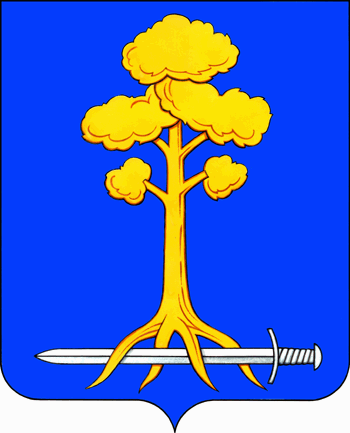 МУНИЦИПАЛЬНОЕ ОБРАЗОВАНИЕСЕРТОЛОВСКОЕ ГОРОДСКОЕ ПОСЕЛЕНИЕВСЕВОЛОЖСКОГО МУНИЦИПАЛЬНОГО РАЙОНАЛЕНИНГРАДСКОЙ ОБЛАСТИАДМИНИСТРАЦИЯП О С Т А Н О В Л Е Н И Е19.07.2022 г.				                                                    № 405г. СертоловоО внесении изменений в Состав межведомственной земельной комиссии администрации МО СертоловоВ соответствии со ст. 11 Земельного кодекса РФ, п.2 ст.3.3 Федерального закона №137-ФЗ от 25.10.2001 «О введении в действие Земельного кодекса РФ», Уставом МО Сертолово, постановлением администрации МО Сертолово от 03.06.2019 № 372 «Об утверждении Положения межведомственной земельной комиссии администрации МО Сертолово», администрация МО СертоловоПОСТАНОВЛЯЕТ:1. Внести в Состав межведомственной земельной комиссии администрации МО Сертолово утвержденный согласно приложению постановления администрации МО Сертолово от 09.01.2019 № 1 изменения, изложив его в редакции согласно приложению к настоящему постановлению.         2. Признать утратившим силу постановление администрации МО Сертолово от 21.06.2022 № 343 «О несении изменений в Состав межведомственной земельной комиссии администрации МО Сертолово».           3. Настоящее постановление вступает в силу после подписания.         4. Настоящее постановление подлежит опубликованию в газете «Петербургский рубеж» и размещению на официальном сайте администрации МО Сертолово в сети Интернет.        5. Контроль за исполнением настоящего постановления оставляю за собой. Глава администрации						Ю.А. Ходько                                                             Приложение к постановлению                                                                        администрации МО Сертолово                                                                        от ___________ № ____                                                                  Приложение к постановлению                                                                    администрации МО Сертолово                                                  от 09.01.2019 г. № 1СОСТАВмежведомственной земельной комиссии администрации МО СертоловоПредседатель комиссии:Рудь Н.И.                  – первый заместитель главы администрации                                       МО СертоловоЗаместитель председателя комиссии:Виноградова Е.А.      – председатель КУМИ                                        администрации МО СертоловоЧлены комиссии:Карачёва И.В.            – заместитель главы администрации по финансам и                                        экономике – председатель комитета финансов и                                        экономики администрации МО Сертолово Василенко В.В.          – заместитель главы администрации по                                        жилищно-коммунальному хозяйству                                        администрации МО СертоловоВишнякова О.О.        – начальник юридического отдела администрации                                        МО СертоловоЭсаева Я.Ш.               – главный специалист – юрист юридического отдела                                        администрации МО СертоловоКокорина Т.А.            – заместитель председателя КУМИ администрации                                         МО СертоловоСлепенко М.Г.             – начальник  сектора архитектуры и                                        градостроительства КУМИ администрации                                        МО СертоловоОрехов В.В.               – главный специалист КУМИ администрации                                        МО СертоловоДивина Н.С.               - главный специалист КУМИ администрации                                        МО СертоловоЛопунова А.Д.           - главный специалист КУМИ администрации                                        МО Сертолово (по согласованию)Голощапова Л.Н.       – главный специалист сектора архитектуры и                                        градостроительства КУМИ администрации                                        МО Сертолово (по согласованию)Разумовская Е.Х.         – главный специалист сектора архитектуры и                                        градостроительства КУМИ администрации                                        МО Сертолово (по согласованию) Гайдаш Н.С.               – заместитель председателя  совета депутатов                                         МО Сертолово  (по согласованию)Секретарь комиссии:Мирашвили Л.И.        - главный специалист  КУМИ администрации                                        МО Сертолово